Terms of Reference - Specialist Task ForceSTF BA (TC INT)”Conformance Test Specifications for the NAS protocol over the S1-MME reference point”Phase II of STF 519Summary informationPart I – Reason for proposing the STFRationaleThe Mobility Management Entity (MME) is the key control-node for the VoLTE access-network. It connects via the S1-MME interface with an eNodeB using the S1AP protocol as defined in ETSI TS 136 413.The MME is responsible foridle mode User Equipment (UE) paging and taggingthe bearer activation/deactivation processesselection of the Serving Gateway (SGW) for a UE at the initial attachauthentication of the user (by interacting with the Home Subscriber Server (HSS) via the S6a interface)The Non Access Stratum (NAS) signalling from the UE also terminates at the MME. The NAS protocols defined in ETSI TS 124 301 form the highest stratum of the control plane between a UE and the MME. NAS protocols support the mobility of the UE and the session management procedures to establish and maintain IP connectivity. NAS messages are transported between the eNodeB and the MME encapsulated in S1AP messages and are transparent for the eNodeB. There the MME is responsible for:the generation and allocation of temporary identities to UEschecking the authorization of the UE to camp on the service provider’s Public Land Mobile Network (PLMN)enforcement of UE roaming restrictionshandling of the security key managements.The network architecture is described in figure 1 below.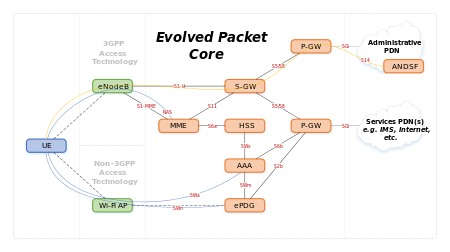 Figure 1: Network architectureThis is phase II of the project started to complete the conformance testing scenario for the VoLTE (IMS and EPC) architecture.The validation of the test specification is not included in this project and it will be handled with a separate request.There is also a significant difference between the currently active Phase I (S1AP) and Phase II (NAS). This is due to different complexity of the protocols. For example for NAS we only test direction towards MME, and instead for S1AP there are both directions towards MME and eNodeB. Another element of differences between Phase I and Phase II is also that Phase I included the set-up of new data structure that will be completely reused in Phase II. The Phase I is currently verifying also the reuse of STF160 work on NAS done for testing the UE.ObjectiveRecently major efforts have been made by VoLTE component providers to inter-connect complete networks, i.e. connecting the single components that comprise a VoLTE network of different operators to allow seamless roaming for end customers and complete and reliable functionality for network providers. The S1-MME interface is a very important point for testing as it typically connects the radio components of one vendor to the MME of another vendor making flawless interworking of those components essential to the functioning of the network. Beside VoLTE the S1-MME interface is also of high importance for local small cell networks and new emerging technologies such as M2M communications.Following the methodologies developed and used by ETSI this implies the production of multi-part conformance test specification documents covering the both the static conformance review (PICS proforma) and the dynamic conformance review (Test Purposes, Abstract Test Suite). The result would be a complete set of test suites for both the S1AP and the NAS protocols.Note:	For the S1AP protocol tests will be written for testing both the MME and the eNodeB. For the NAS protocol only the MME will act as Implementation Under Test (IUT) as the NAS messages are transparent to the eNodeB. Testing the UE is out of the scope of TC INT.ETSI members have expressed their interest in test specifications related to the S1AP and NAS protocol as defined in ETSI TS 136 413 and ETSI TS 124 301 and also declared their willingness to review the outputs of this STF and in a later stage in a potential follow-up project provide ETSI with the possibility to validate the outputs of this STF against their network components (i.e. eNodeB and MME). See also list of supporting organisations.Experience with the development of other testing standards has shown that involvement of experts on conformance testing of protocols requires highly specialised knowledge in testing methodology, TTCN-3 language and dedicated tools. There is an advantage if testing experts are disjoint from experts developing the protocol specifications. In addition, the development of this kind of specifications requires significant effort and it cannot be expected that this effort can be provided on a voluntary basis. Hence the involvement of testing experts is needed in order to assure timely completion and high quality of the Test Specifications. These testing experts are not available on TC INT level and need to be recruited on a funded basis. The experts will use dedicated software tools available at ETSI.Relation with ETSI strategy and prioritiesThis STF is directly related to ETSI strategic objective “Major Strategic Topics – NGN” and “Service level interconnection of IP-Based Services” and corresponds to the “Standards enablers/facilitators (conformance testing, interoperability, methodology)” category.Context of the proposalETSI Members supportMarket impactThe availability of reliable and validated test specifications will allow implementers of VoLTE components and protocol stacks (for eNodeB and MME) to test the conformance of their products against the protocol specifications. Conformance testing during the whole development phase of all VoLTE products will significantly reduce the time-to-market of the VoLTE architecture, as protocol conformant products will be of an enhanced quality level and will hence be less likely to cause interoperability problems with the products of other vendors.Protocol conformant products will therefore provide the network operators with the means to deliver fully VoLTE compliant services to their end customers in a continuously high quality, with reliable service functionality, without communication failures and generally with the optimum quality of service for the transported media.The tests for the S1-MME interface will consequently allow a faster rollout of the VoLTE networks due to well-tested and interoperable VoLTE entities that are responsible for key functionalities. Furthermore, the outputs of the present STF will be of high value for the small cell community as those local networks also use the S1AP and NAS protocols.The emerging technologies of M2M communications will also heavily rely on a high level of conformance between the radio components (eNodeB) and the access components (MME) of the mobile network.Tasks that cannot be done within the TB and for which the STF support is necessaryVoLTE networks are currently being deployed in the telecoms industry. They must operate alongside and interwork correctly with the existing IMS networks already installed.Consequently, there is the need to allow seamless roaming functionalities between the networks of different operators.Field trials showed massive interoperability problems between different vendors. Therefore, detailed Abstract Test Specifications are urgently required to complete the overall testing framework.To complete the testing work, and to capitalise on the investment done during the field trials, the corresponding Abstract Test Suite is urgently needed.The ETSI members do not have sufficient resources to create an Abstract Test Suite on time, and with the high quality that has been experienced with using STF resources for this purpose in the past.It is essential that this work is done in a timely manner in order to synchronise with global testing activities, especially in the context of VoLTE.Related voluntary activities in the TBThe ETSI Members supporting the creation of the STF are committed to supporting this STF in terms of participation in the STF Steering Group, providing input and review to the STF, providing test bed structures and test tools.Outcome from previous funded activities in the same domainTC INT is currently developing the test specifications for the S1AP protocol on the S1-MME interface. In Phase II the NAS aspects will be covered.Consequences if not agreedVoLTE networks are currently being deployed in telecoms networks during the progression towards fully VoLTE compliant network architectures. Thorough conformance testing will increase the level of confidence that equipment from various suppliers will interwork. This in turn will reduce implementation and rollout times. Not providing timely test specifications, would ultimately delay the deployment of VoLTE.Part II – Execution of the workTechnical Bodies and other Organizations involvedLeading TBTC INT, Giulio MaggioreOther interested ETSI Technical Bodies3GPP CT13GPP CT33GPP SA3ETSI TC MTSETSI OneM2MOther stakeholdersGSMA IREGSmall Cell ForumWorking method/approachBase documentsDeliverablesDeliverables schedule:Phase II: NAS Conformance Testing for the S1-MME interfaceNote:	The tests for the NAS protocol interface cover only the requirements on the MME.DTS/INT-00136-1	Protocol Implementation Conformance Statement (PICS)Start of work	13-Feb-2017ToC and scope	28-Feb-2017Early draft	30-Mar-2017	INT#36Stable draft	30-Jun-2017	INT#37TB approval	09-Nov-2017	INT#38 Publication	09-Dec-2017DTS/INT-00136-2	Test Suite Structure (TSS) and Test Purposes (TP)Start of work	30-Mar-2017ToC and scope	30-Mar-2017Early draft	30-Jun-2017	INT#37Stable draft	08-Oct-2017	INT#38TB approval	09-Nov-2017	INT#38Publication	09-Dec-2017DTS/INT-00136-3	Abstract Test Suite (ATS) and partial Protocol Implementation eXtra Information for Testing (PIXIT) proforma specification)Start of work	30-Mar-2017ToC and scope	30-Mar-2017Early draft	30-Jun-2017	INT#37Stable draft	08-Oct-2017	INT#38TB approval	09-Nov-2017	INT#38Publication	09-Dec-2017Work plan, time scale and resourcesOrganization of the work Phase II: NAS Conformance Testing for the S1-MME interfaceThe work of the STF starts with the analysis of the NAS protocol requirements defined in ETSI TS 124 301 on the MME. Following the work will follow the three step methodology defined in the ISO/IEC 9646 series on conformance test specifications.Static aspects of the requirements will be converted into PICS items, i.e. into questions demanding whether a requirement is supported or not. One set of PICS items will be created for the MME.Requirements on the dynamic behaviour will lead to test purposes, i.e. textual descriptions of the expected behaviour of the IUT (MME).The bulk of the work will lie in the coding of the dynamic behaviour into test cases using the formal notation TTCN-3 and the production of the PIXIT proforma which contains questions related to the practical aspects of testing.A feedback loop will be installed to process findings of the later steps into the outputs of the earlier steps. Once the TTCN-3 code and the related PIXIT proforma have been completed phase II of the STF can be launched.TC INT will act as the steering committee for all STF activities and will also inform all identified interested bodies via liaison statements at regular intervals.An administration task will be maintained handling the progress reports of the STF and the representation at the TC INT meetings during the lifetime of phase II.Task descriptionPhase II: NAS Conformance Testing for the S1-MME interfaceTask II.1 – Project ManagementObjectivesProvision of progress reports for the TC INT meetings #36, #37 and #38. Presentation of reports and STF outputs during said meetings.Scheduling of common sessions, administration of STF resources.Processing of feedback comments received from the stakeholders.InputNoneOutputOne STF progress reports and one final report.InteractionsPresence at all TC INT meetings during the STF’s lifetime.Resources requiredThe STF leader will perform all actions required by this task.The resource needed is estimated asProduction of three STF reports, one man-day eachParticipation in three TC INT meetings, one man-days eachOther administration (scheduling, STF management), total of two man-daysTask II.2 – PICSObjectivesCreation of a PICS document for ETSI TS 124 301 containing one PICS proforma for MME static conformance review.InputETSI TS 124 301OutputDTS/INT-00136-1InteractionsPresentation of an early draft at INT#36 (March 2017), a stable draft at INT#37 (June 2017) and a final draft for approval at INT#38 (Nov 2017)Resources estimate: 15 man daysTask II.3 – TSS&TPObjectivesCreation of a TSS&TP document for ETSI TS 124 301 containing test purposes covering all dynamic requirements for MME for the dynamic conformance review.InputETSI TS 124 301, DTS/INT-00136-1OutputDTS/INT-00136-2InteractionsPresentation of an early draft at INT#37 (June 2017) and a final draft for approval at INT#38 (Nov 2017)Resources estimate: 35 man daysTask II.4 – ATS&PIXITObjectivesImplementation of all test purposes defined in DTS/INT-00136-2 into TTCN-3 code and production of one PIXIT proforma for MME.InputETSI TS 124 301, DTS/INT-00136-1, DTS/INT-00136-2OutputDTS/INT-00136-3InteractionsPresentation of an early draft at INT#37 (June 2017) and a final draft for approval at INT#38 (Nov 2017)Resources estimate: 60 man daysTask II.5 – TC INT approval, delivery to ETSI Secretariat and publicationMilestonesPhase II: NAS Conformance Testing for the S1-MME interfaceMilestone II.1 – Presentation of early draft NAS PICS, Progress report AApproval of progress report A.Presentation of an early draft of DTS/INT-00136-1 and progress report A at INT#36 (March 2017).DTS/INT-00136-1 has to be made available at least two weeks before the start of INT#36.Milestone II.2 – Presentation of stable draft NAS PICS, Early drafts NAS TSS&TP and ATS&PIXIT, Progress report BApproval of progress report B.Presentation of early drafts of DTS/INT-00136-2 and DTS/INT-00136-2, a stable draft of DTS/INT-00136-1 and progress report B at INT#37 (June 2017).DTS/INT-00136-1, -2 and -3 have to be made available at least two weeks before the start of INT#37.Milestone II.3 – Approval NAS PICS, NAS TSS&TP and NAS ATS&PIXIT, Final phase II report CApproval of DTS/INT-00136-1, DTS/INT-00136-2, DTS/INT-00136-3 and final phase II report C.Presentation of final phase II report C at INT#38 (Nov 2017).DTS/INT-00136-1, -2 and -3 have to be made available at least two weeks before the start of INT#38.Milestones II.4 – PublicationPublication by ETSITask summaryWorking methods and travel costThe work will be performed in a mix of remote sessions and common sessions at ETSI.Task II.1: Ongoing task, no common session needed, travel to INT meetings may be requiredTask II.2: 100% remoteTask II.3: One coordination session needed (assumed)Task II.4: Two coordination sessions needed (assumed)Travel cost for working sessions (e.g. Tasks II.3 and II.4) will be included in the contract compensation (manpower cost). Presentation of results to TC INT will be reimbursed as real cost from the travel budget if the meeting takes place outside of ETSI.Expertise requiredTeam structureThe following expertise is required to perform the work. The actual number of providers may depend on the mix of skills of the actual applications received and will be decided when setting up the STF.Number of providers required: 3-4Relevant expertise required: Expert knowledge of S1AP and NAS protocols and VoLTE architectureExperience in analysing of protocols and writing of PICS proformaExperience in analysing of protocols and writing of test purposesExpert knowledge in implementing Abstract Test Suites in TTCN-3Awareness of outputs from earlier INT STFs on VoLTEPart III:	Financial conditionsMaximum budgetManpower costThe manpower cost is detailed in the table in clause 7.459 000€ for approximately 118 man daysTravel costAbout every second INT meeting is held outside of ETSI. The table gives an estimation based on that ratio where location inside of Europe are assumed. For meetings at ETSI no travel cost will be reimbursable.Other CostsNo other cost has been identified.Part IV:	STF performance evaluation criteriaKey Performance IndicatorsKey performance indicators suitable for this kind of STF projects are the following:Contribution from ETSI Members to STF workSteering Group meetings (number of participants/duration)Delegates attending meetings/events related to STF (number of participants/duration)Direct contribution of delegates (e.g. number of documents/comments/e-mail)Support to the STF work (e.g., provision of test–beds, organization of workshops, events)Contributions/presentations to other ETSI TBsContributions received from other ETSI TBsContribution from STF experts to ETSI workContributions presented to TB/WG meetings (number, type, comments received)Presentations in workshops, conferences, stakeholder meetingsLiaison with other stakeholdersStakeholder participation in the project (category, business area)Cooperation with other standardization bodiesPotential interest of new members to join ETSILiaison to identify requirements and raise awareness on ETSI deliverables Comments received on drafts (e.g. on WEB site, mailing lists, etc.)Quality of deliverablesApproval of deliverables according to scheduleRespect of time scale, with reference to start/end dates in the approved ToRQuality review by TBQuality review by ETSI SecretariatIn the course of the activity, the STF Leader will collect the relevant information, as necessary to measure the performance indicators. The result will be presented in the Final Report.Document history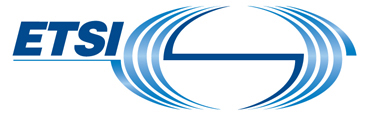 ToR STF BA (TC INT)Author: TC INT   - Date: 08 September 2016Version: 0.4 Last updated by: ETSI Secretariat– Date 11 Jan 2017page 1 of 15Approval statusINT(16)034014r1, approved by TC INT (RC INT(16)DEC045)
Approved by Board#109aFundingMaximum budget: ETSI FWP59 000€ manpower cost	1 500€ travel costTime scaleFeb 2017 – Nov 2017Work Items DTS/INT-00136-1
NAS Conformance Testing for the S1-MME interface
Part 1: Protocol Implementation Conformance Statement (PICS)DTS/INT-00136-2
NAS Conformance Testing for the S1-MME interface
Part 2: Test Suite Structure (TSS) and Test Purposes (TP)DTS/INT-00136-3
NAS Conformance Testing for the S1-MME interface
Part 3: Abstract Test Suite (ATS) and partial Protocol Implementation eXtra Information for Testing (PIXIT) proforma specificationBoard priority categoryStandards enablers/facilitatorsETSI MemberSupporting delegateMotivationTelecom ItaliaGiulio MaggioreTests used to get detailed information from vendors about Interoperability Testing before coming to the marketDeutsche TelekomGerhard OttTests needed for internal network testingAT&TDewayne SennetTests used to promote conformance testing for Public Safety ZTEDavid HuoTest will be used for quality enhancement of IMS&EPC productsIskratelPrimoz SvigeliTest will be used for quality enhancement of IMS&EPC productsItaltelDiego SaiuTest will be used for quality enhancement of IMS&EPC productsArcatechTerence A, SimpsonProvide test system for functional and performance test.Spirent Theofanis Vassiliou-GiolesProvide the Test System for the test cases implementation and executionFraunhofer FokusAxel Rennoch/ Marius CoriciResearch Institute, advanced automated/standardized test solutions with TTCN-3 for Virtual environmentOU ElviorAndres KullTool Provider, Provide the Test System for the test casesDocumentTitleCurrent StatusExpected date for stable documentETSI TS 124 301 V.13.3.0 Non-Access-Stratum (NAS) protocol for Evolved Packet System (EPS) ; Stage 3Published 25/08/2016Deliv.Work Item codeStandard numberWorking titleScopeD1DTS/INT-00136-1NAS Conformance Testing for the S1-MME interfacePart 1: Protocol Implementation Conformance Statement (PICS)D2DTS/INT-00136-2NAS Conformance Testing for the S1-MME interfacePart 2: Test Suite Structure (TSS) and Test Purposes (TP)D3DTS/INT-00136-3NAS Conformance Testing for the S1-MME interfacePart 3: Abstract Test Suite (ATS) and partial Protocol Implementation eXtra Information for Testing (PIXIT) proforma specificationNTask / Milestone / DeliverableTarget dateEstimated costEstimated costNTask / Milestone / DeliverableTarget dateEURDays (optional)M II.0Start of work phase IIFeb 2017T II.1Project Management phase IIFeb 2017 – Nov 20174 0008T II.2NAS PICSFeb 2017 – Nov 20177 50015M II.1Progress Report AMar 2017T II.3NAS TSS&TPMar 2017 – Nov 201717 50035M II.2Progress Report BJun 2017T II.4NAS ATS&PIXITMar 2017 – Nov 201730 00060M II.3Final phase II report C, approval NAS PICS, TSS&TP and ATS&PIXITNov 2017T II.5Delivery to ETSI Secretariat and publication9 Nov – 09 DecM II.4Publication09 Dec 2017Total phase IITotal phase IITotal phase II59 000118Task Milest.DescriptionFMAMJJASONDM II.0Start of work phase IIXT II.1Project Management phase IIT II.2NAS PICSM II.1Progress Report AXT II.3NAS TSS&TPT II.4NAS ATS&PIXITM II.2Progress Report BXM II.3Final phase II report C, approval NAS PICS, TSS&TP and ATS&PIXITXM II.4PublicationXExpected travelsCost estimatePhase II: Travel to three INT meetings outside of ETSI1 500€Total cost1 500€DateAuthorStatusComments0.108-Sep-2016Giulio MaggioreDraftInitial draft0.202-Nov-2016Alberto BerriniBoard ApprovalEditorials0.323-Nov-2016Youssouf SakhoCfEEditorials0.411-Jan-2017ETSI SecretariatBoard#109a ApprovedEditorials